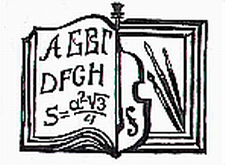 СРЕДНО  УЧИЛИЩЕ“СВЕТИ КЛИМЕНТ ОХРИДСКИ“ГР. СИМЕОНОВГРАД, УЛ. “ХРИСТО БОТЕВ” №37тел.: Директор 03781/2041; e-mail: sou_sim@abv.bg ПОКАНАза участие в процедура за избор на ръководител на УТФ“Млад кулинар“  по Проект BG05M2OP001-2.015-0001 „Ученически практики - 2“,Дейност-2- подкрепа за създаване и функциониране  на учебно-тренировъчни и/или други съществуващи в професионалното образование форми на обучени /или тренировъчни форми, вкл. учебни компании в първи и/или втори гимназиален етап	Съгласно чл.29 от УКАЗАНИЯТА за изпълнение на дейностите по проект BG05M2OP001-2.015-0001„Ученически практики - 2“ занятията по създаване и функциониране на всяка УТФ се провеждат от привлечен представител на бизнеса и науката , с минимум две години професионален опит, а в случай, че не може да се осигури такъв представител, от учител от училището.Канят се всички заинтересовани лица да заявят желанието си за участие в подбора в срок от 10 календарни дни от датата на публикуване на обявата.Писмените заявления се представят на адрес: гр. Симеоновград – 6490, ул. “Христо Ботев“ №37, СУ „Св. Климент Охридски“.Крайният срок за приемане на документите е 10/десет/ календарни дни от датата на публикуване на поканата. Дата на публикуване: 02.03.2022 г.Комисия за осъществяване на процедура за избор: 						Председател: 					            Членове:  1. 						                  2.